 КАРАР                                                                                   ПОСТАНОВЛЕНИЕ18 декабрь 2020 й.                                     № 37                    18 декабря 2020 г.О внесении изменений в реестрмест (площадок) накопления твердых коммунальных отходов на территориисельского поселения Имянликулевский сельсовет муниципального района Чекмагушевский район Республики Башкортостан  В соответствии с Федеральным законом от 06.10.2003 № 131-ФЗ «Об общих принципах организации местного самоуправления в Российской Федерации», Постановлением Правительства Российской Федерации от 31.08.2018 № 1039 «Об утверждении правил обустройства мест (площадок) накопления твердых коммунальных отходов и ведения их реестра»,  Администрация сельского поселения Имянликулевский сельсовет муниципального района Чекмагушевский район Республики Башкортостан ПОСТАНОВЛЯЕТ:1. Внести изменения  в реестр мест (площадок) накопления твердых коммунальных отходов на территории сельского поселения Имянликулевский сельсовет, утвержденный  постановлением администрации сельского поселения Имянликулевский сельсовет муниципального района Чекмагушевский район Республики Башкортостан от 22.07.2019 г. № 34 с последующими изменениями и дополнениями (Приложение).2. Настоящее постановление разместить на информационном стенде администрации сельского поселения Чекмагушевский сельсовет  муниципального района Чекмагушевский район Республики Башкортостан и на официальном сайте администрации сельского поселения.3. Контроль за исполнением настоящего постановления оставляю за собой.       Глава сельского поселения                                                       Р.Л.Хафизова БАШҠОРТОСТАН  РЕСПУБЛИКАҺЫСАҠМАҒОШ  РАЙОНЫмуниципаль районЫНЫҢИмӘНЛЕҠУЛ АУЫЛ СОВЕТЫАУЫЛ  БИЛӘмӘҺЕХАКИМИӘТЕ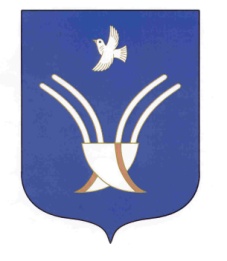 Администрация       сельского поселенияимянликулевский сельсоветмуниципального района Чекмагушевский район Республики Башкортостан